G m i n a N o w e M i a s t o 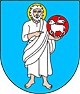 ul. Apteczna 8,09-120 Nowe Miastotel. 23 6614920, fax 23 6614923www.ugnowemiasto.plANALIZA STANU                                             GOSPODARKI ODPADAMI KOMUNALNYMIGMINY NOWE MIASTOZA ROK 2019 - aktualizacjaNowe Miasto, marzec 2021I.  Podstawa prawna i cel analizyPodstawę do przeprowadzenia „Analizy stanu gospodarki odpadami komunalnymi Gminy Nowe Miasto za rok 2019” stanowią zapisy ustawy z dnia 13 września 1996 r. o utrzymaniu czystości i porządku w gminach (Dz. U. z 2019 r. poz. 2010 z późn. zm.). Zgodnie z treścią art. 3 ust. 2 pkt 10  oraz art. 9tb ww. ustawy, gminy zapewniają czystość i porządek na swoim terenie  i tworzą warunki niezbędne do ich utrzymania. Dokonują corocznej analizy stanu gospodarki odpadami komunalnymi, w celu weryfikacji możliwości technicznych i organizacyjnych gminy w zakresie gospodarowania odpadami komunalnymi. Analiza stanu gospodarki odpadami  obejmuje w szczególności:- możliwości przetwarzania niesegregowanych (zmieszanych) odpadów komunalnych, bioodpadów  stanowiących  odpady komunalne przeznaczonych do składowania pozostałości                   z sortowania odpadów komunalnych i pozostałości z procesu mechaniczno-biologicznego przetwarzania niesegregowanych (zmieszanych) odpadów komunalnych; -   potrzeby inwestycyjne związane z gospodarowaniem odpadami komunalnymi;- koszty poniesione w związku z odbieraniem, odzyskiem, recyklingiem                                           i unieszkodliwianiem odpadów komunalnych;-   liczbę mieszkańców;- liczbę właścicieli nieruchomości, którzy nie zawarli  umowy, o której  mowa                                      w art. 6 ust. 1, w imieniu których  gmina powinna  podjąć  działania, o których mowa w art. 6 ust. 6-12; -   ilość odpadów komunalnych wytwarzanych na terenie gminy;- ilość niesegregowanych (zmieszanych) odpadów komunalnych i bioodpadów stanowiących odpady komunalne odbieranych z terenu gminy oraz przeznaczonych do składowania pozostałości z sortowania odpadów komunalnych i pozostałości  z procesu mechaniczno-biologicznego przetwarzania niesegregowanych (zmieszanych) odpadów komunalnych. Głównym celem analizy jest dostarczenie niezbędnych informacji dla stworzenia efektywnego systemu gospodarki odpadami komunalnymi na terenie Gminy Nowe Miasto, wskazanie działań w kierunku jego usprawnienia oraz uzyskania niezbędnej wiedzy służącej do podjęcia decyzji związanych  z dostosowaniem funkcjonującego systemu gospodarki odpadami na terenie gminy do bieżących i przyszłych wymagań.Zgodnie z art. 9tb ust. 2 w/w ustawy analizę stanu gospodarki odpadami komunalnymi sporządza się w terminie do dnia 30 kwietnia za poprzedni rok kalendarzowy. Analiza podlega także publicznemu udostępnieniu na stronie Biuletynu Informacji Publicznej urzędu gminy (art. 9tb ust.3).II. Regulacje prawne z zakresu gospodarki odpadamiPrzy opracowaniu niniejszej Analizy opierano się o ustawy, akty wykonawcze (rozporządzenia) oraz akty prawa miejscowego dotyczące zagadnienia gospodarki                odpadami tj.: Ustawy:Ustawa z dnia 14 grudnia 2012 o odpadach (Dz. U. z 2019 r. poz. 701 z późn. zm.),Ustawa z dnia 13 września 1996 r. o utrzymaniu czystości i porządku w gminach   (Dz. U. 2019 r. poz. 2010 z późn. zm.).Rozporządzenia:Rozporządzenie Ministra Klimatu w sprawie katalogu odpadów z dnia 2 stycznia 2020 r. (Dz. U. z 2020 r. poz. 10);Rozporządzenie Ministra Środowiska z dnia 14 grudnia 2016 r. w sprawie poziomów recyklingu, przygotowania do ponownego użycia i odzysku innymi metodami niektórych frakcji odpadów komunalnych (Dz. U. z 2016 r. poz. 2167);Rozporządzeniu Ministra Środowiska z dnia 15 grudnia 2017 r. w sprawie poziomów ograniczenia masy odpadów komunalnych ulegających biodegradacji przekazywanych do składowania (Dz. U. z 2017 r. poz. 2412).	Akty prawa miejscowegoSystem gospodarowania odpadami komunalnymi na terenie Gminy Nowe Miasto regulowały następujące  akty prawa miejscowego tj.:Uchwała Nr 184/XXIX/2017 Rady Gminy Nowe Miasto z dnia 9 listopada 2017 r.                            w sprawie Regulaminu utrzymania czystości i porządku na terenie Gminy Nowe Miasto ogłoszona w  Dz. Urz. Woj. Maz. w dniu 4 grudnia 2017 r. poz. 11073.Uchwała Nr 88/VII/2019 Rady Gminy Nowe Miasto z dnia 28 czerwca 2019 r. w sprawie Regulaminu utrzymania czystości i porządku na terenie Gminy Nowe Miasto ogłoszona w  Dz. Urz. Woj. Maz. w dniu 9 lipca 2019 poz. 8505.Uchwała Nr 94/VIII/2019 Rady Gminy Nowe Miasto z dnia 12 sierpnia 2019 roku zmieniająca uchwałę Nr 88/VII/2019 Rady Gminy Nowe Miasto z dnia 28 czerwca 2019 r. w sprawie Regulaminu utrzymania czystości i porządku na terenie Gminy Nowe Miasto ogłoszona w   Dz. Urz. Woj. Maz. w dniu 23 sierpnia 2019r. poz. 10032.Uchwała 185/XXIX/2017 Rady Gminy Nowe Miasto z dnia 9 listopada 2017 r. w sprawie szczegółowego sposobu i zakresu świadczenia usług w zakresie odbierania odpadów komunalnych od właścicieli nieruchomości, na których zamieszkują mieszkańcy                                  i zagospodarowania tych odpadów, w zamian za uiszczoną przez właściciela nieruchomości opłatę za gospodarowanie odpadami komunalnymi  w Dz. Urz. Woj. Maz. w dniu 4 grudnia 2017 r. poz. 11074.Uchwała Nr 106/XVI/2016 Rady Gminy Nowe Miasto z dnia 27 maja 2016 r.  w sprawie określenia  górnych stawek opłat ponoszonych przez właścicieli nieruchomości za usługi    w zakresie odbierania odpadów komunalnych oraz opróżniania zbiorników bezodpływowych i transportu nieczystości ciekłych ogłoszona w Dz. Urz. Woj. Maz.                w dniu 17 czerwca 2016 r. poz. 5456.Uchwała Nr 107/XVI/2016 Rady Gminy Nowe Miasto z dnia 27 maja 2016 r.                             w sprawie  wyboru metody ustalenia opłaty za gospodarowanie odpadami komunalnymi  oraz ustalenia stawki tej opłaty ogłoszona w Dz. Urz. Woj. Maz. w dniu              17 czerwca 2016 r. poz. 5457.Uchwała Nr 36/IV/2019 Rady Gminy Nowe Miasto z dnia 14 marca 2019 r.                                w sprawie  wyboru metody ustalenia opłaty za gospodarowanie odpadami komunalnymi  oraz ustalenia stawki tej opłaty ogłoszona w Dz. Urz. Woj. Maz. w dniu                 2 kwietnia 2019 r. poz. 4213.Uchwała 108/XVI/2016 Rady Gminy Nowe Miasto z dnia 27 maja 2016 r. w sprawie określenia terminu, częstotliwości i trybu uiszczania opłaty za gospodarowanie odpadami komunalnymi ogłoszona w Dz. Urz. Woj. Maz. w dniu 17 czerwca 2016 r. poz. 5458.Uchwała 37/IV/2019 Rady Gminy Nowe Miasto z dnia 14 marca 2019 r. w sprawie określenia terminu, częstotliwości i trybu uiszczania opłaty za gospodarowanie odpadami komunalnymi ogłoszona w Dz. Urz. Woj. Maz. w dniu 2 kwietnia 2019 r. poz. 4214..Uchwała Nr 109/XVI/2016 Rady Gminy Nowe Miasto  z dnia 27 maja 2016 r.  w sprawie określenia wzoru deklaracji o wysokości opłaty za gospodarowanie odpadami komunalnymi składanej przez właściciela nieruchomości ogłoszona w  Dz. Urz. Woj. Maz. w dniu 17 czerwca 2016 r. poz. 5459.III. System gospodarowania odpadami komunalnymi na terenie                          Gminy Nowe MiastoSystemem gospodarowania odpadami komunalnymi Gmina Nowe Miasto objęła właścicieli nieruchomości zamieszkałych, nie objęła właścicieli nieruchomości niezamieszkałych tj. (domki letniskowe i inne nieruchomości wykorzystywane na cele rekreacyjno-wypoczynkowe, sklepy, firmy, instytucje, szkoły, apteki, itp.). Podmiotem odpowiedzialnym za realizację usługi odbioru, transportu i zagospodarowania odpadów komunalnych od właścicieli nieruchomości położonych na terenie Gminy Nowe Miasto w 2019 roku było  Przedsiębiorstwo Gospodarki Komunalnej w Płońsku Sp. z o.o. ul. Mickiewicza 4, 09-100 Płońsk wybrane w drodze przetargu nieograniczonego. Umowa była zawarta na  okres od 1 stycznia 2019 r. do 31 grudnia 2019 r. Właściciele nieruchomości niezamieszkałych zawarte mają indywidualne umowy na wywóz odpadów komunalnych  z  Przedsiębiorstwem Gospodarki Komunalnej w Płońsku               Sp. z o.o.  ul. Mickiewicza 4,  09-100 Płońsk posiadającym na terenie Gminy Nowe Miasto wpis do rejestru działalności regulowanej.Zgodnie Regulaminem utrzymania czystości i porządku na terenie Gminy Nowe Miasto                   w zabudowie jednorodzinnej i zagrodowej odpady były odbierane jako niesegregowane                            (zmieszane) odpady komunalne i selektywne.Wyposażenie nieruchomości w pojemniki należało do obowiązku właściciela nieruchomości, natomiast  worki służące do gromadzenia odpadów komunalnych zbieranych                      w sposób selektywny dostarczane były przez wykonawcę w ramach podpisanej umowy. Do selektywnego gromadzenia odpadów stosowano worki o następujących ujednoliconych kolorach oraz oznaczeniach tj.: worki koloru niebieskiego z napisem  „PAPIER” – przeznaczone do zbierania                 odpadów z papieru, w tym tektury, odpadów opakowaniowych z papieru i odpadów opakowaniowych z tektury; worki koloru zielonego z napisem „SZKŁO” – przeznaczone do zbierania odpadów ze szkła,  w tym odpadów opakowaniowych ze szkła;worki koloru żółtego z napisem „METALE I TWORZYWA SZTUCZNE” – przeznaczone do zbierania odpadów metali,  w tym  odpadów opakowaniowych z metali, odpadów tworzyw sztucznych, w tym odpadów opakowaniowych tworzyw sztucznych, oraz odpadów opakowaniowych wielomateriałowych;worki koloru brązowego z napisem „BIO”- przeznaczone do zbierania odpadów ulegających biodegradacji, ze szczególnym uwzględnieniem bioodpadów;niesegregowane (zmieszane) odpady komunalne – pojemnik lub czarny worek. Odbiór wszystkich odpadów, zarówno niesegregowanych (zmieszanych) jak                            i selektywnie zebranych odbywał  się zgodnie  z ustalonym  harmonogramem z częstotliwością:odpady niesegregowane (zmieszane) – jeden raz na miesiąc;zbierane selektywnie: papier, tworzywa sztuczne, metale, odpady opakowaniowe wielomateriałowe, szkło – jeden raz na miesiąc; odpady ulegające biodegradacji (bioodpady): cztery razy w roku –maj, sierpień, październik, listopad;odpady niebezpieczne i chemikalia - dwa razy w roku;meble i inne odpady wielkogabarytowe -  dwa razy w roku;zużyty sprzęt elektryczny i elektroniczny pochodzące z terenu nieruchomości – dwa razy w roku; zużyte opony – dwa razy w roku;zużyte akumulatory – dwa razy w roku  odpady budowlane i rozbiórkowe powstałe w wyniku drobnych prac remontowych 150l – dwa raz  w roku;przeterminowane leki wydzielone ze strumienia odpadów komunalnych przekazywane były do specjalistycznych pojemników znajdujących się w aptekach;zużyte baterie były dostarczane do oznakowanych pojemników usytuowanych                     w placówkach oświatowych  i w budynku Urzędu Gminy Nowe Miasto.Odbiór selektywnej zbiórki odpadów komunalnych (tworzyw sztucznych) wspomagany był przez umieszczenie pojemników siatkowych w wyznaczonych na terenie gminy miejscach, łącznie było 11 punktów odbioru  surowców wtórnych (PET).Zużyty sprzęt elektryczny i elektroniczny właściciele nieruchomości w ramach opłaty za gospodarowanie odpadami komunalnymi mogli dostarczyć do punktu zużytego sprzętu elektrycznego i elektronicznego znajdującego się  przy Urzędzie Gminy Nowe Miasto                                   ul. Apteczna 8. IV. Możliwości przetwarzania niesegregowanych (zmieszanych) odpadów komunalnych, bioodpadów stanowiących odpady komunalne przeznaczonych do składowania pozostałości z sortowania odpadów komunalnych                                 i pozostałości z procesu mechaniczno-biologicznego przetwarzania niesegregowanych (zmieszanych) odpadów komunalnychJako przetwarzanie rozumie się procesy odzysku lub unieszkodliwiania, w tym przygotowanie poprzedzające odzysk lub unieszkodliwianie. Na terenie Gminy Nowe Miasto nie ma możliwości przetwarzania niesegregowanych (zmieszanych) odpadów komunalnych, bioodpadów  stanowiących  odpady komunalne przeznaczonych do składowania pozostałości                        z sortowania odpadów komunalnych i pozostałości z procesu mechaniczno-biologicznego przetwarzania niesegregowanych (zmieszanych) odpadów komunalnych. W 2019 roku niesegregowane (zmieszane) odpady komunalne zebrane z terenu Gminy Nowe Miasto o kodzie 20 03 01  zostały przekazane do Instalacji Regionalnej, którą jest Przedsiębiorstwo Gospodarki Komunalnej w Płońsku Sp. z o. o. Zakład Zagospodarowania Odpadów w Poświętnem, ul. Pułtuska 5, 09-100 Płońsk (instalacja mechaniczno-biologicznego przetwarzania niesegregowanych (zmieszanych) odpadów komunalnych w m. Poświętne),                     w ilości 904,4220 Mg.W analizowanym 2019 roku odpady ulegające biodegradacji bioodpady o kodzie                             20 02 01 zebrane  z terenu Gminy Nowe Miasto przekazywane do Zakładu Zagospodarowania Odpadów  w  Poświętnem,  do kompostowni, w ilości 40,7700 Mg.Odpady o kodzie 19 12 12, które powstały po sortowaniu i mechaniczno-biologicznym przetworzeniu odpadów komunalnych przeznaczone do składowania zostały przekazane na Składowisko Odpadów w Dalanówku, w ilości 163,2480 Mg.V. Potrzeby inwestycyjne związane z gospodarowaniem odpadami komunalnymi	W 2019 r. w Gminie Nowe Miasto nie realizowano inwestycji związanych                                    z gospodarowaniem odpadami komunalnymi.VI. Koszty poniesione w związku z odbieraniem, odzyskiem, recyklingiem                    i unieszkodliwianiem odpadów komunalnychKoszty funkcjonowania systemu  gospodarowania odpadami za okres od 01.01.2019 r. do 31.12.2019 r. obejmują: koszt poniesione w związku z odbieraniem, odzyskiem, recyklingiem                                            i unieszkodliwianiem odpadów komunalnych – 586 160,77 zł; koszty administracyjne obsługi systemu wynagrodzenia pracowników -  81 293,62 zł;                    koszty za aktualizację oprogramowania programu komputerowego (odpady komunalne) – 1722,00 zł;Łączne koszty funkcjonowania systemu gospodarowania odpadami komunalnymi w 2019 r. wyniosły -  669 176,39 zł.VII. Opłaty z tytułu gospodarowania odpadami komunalnymiWpływy z opłat z tytułu gospodarowania odpadami komunalnymi stanowią dochody budżetu gminy. Wzrost kosztów obsługi systemu gospodarki odpadami spowodował wzrost stawek opłaty za gospodarowanie odpadami komunalnymi w 2019 roku.  W celu ustalenia wysokości stawki opłaty, dokonano szczegółowej analizy aktualnych                i prognozowanych kosztów funkcjonowania systemu na terenie Gminy Nowe Miasto. Od 1 maja 2019 roku  wzrosła stawka opłaty za gospodarowanie odpadami komunalnymi w Gminie Nowe Miasto na mocy Uchwały Nr 36/IV/2019 Rady Gminy                        Nowe Miasto z dnia 14 marca 2019 r. w sprawie  wyboru metody ustalenia opłaty za gospodarowanie odpadami komunalnymi  oraz ustalenia stawki tej opłaty. Stawki opłat za gospodarowanie odpadami komunalnymi uzależnione były od  gospodarstwa domowego, w zależności od ilości osób zamieszkujących daną nieruchomość oraz sposobu zbierania odpadów.Wysokość miesięcznej stawki opłaty za gospodarowanie odpadami komunalnymi  z  nieruchomości zamieszkałych na terenie Gminy Nowe Miasto przedstawia się następująco:Według ewidencji złożonych deklaracji o wysokości opłaty za gospodarowanie odpadami komunalnymi łączna wysokość należności z tytułu „opłaty śmieciowej” w 2019 roku                ( wg stanu na 31.12.2019 r.) wyniosła:przypis należności z tytułu opłaty za gospodarowanie odpadami komunalnymi                       - 720 769,04 zł;wpływy z tytułu opłat za gospodarowanie odpadami komunalnymi – 647 186,74 zł;zaległości  na  dzień 31.12 2019 r. – 114 779,67 zł;nadpłaty  na  dzień  31.12.2018 r. – 12 798,28 zł.W 2019 roku w stosunku do 230 właścicieli nieruchomości, którzy zalegali z opłatą za gospodarowanie odpadami komunalnymi, wystosowano upomnienia. Wobec dłużników, którzy nie dokonali wpłaty zaległości pomimo upomnienia zostały wystawione tytuły wykonawcze                  w celu przymusowego ściągnięcia należności. Wystawiono 72 tytuły wykonawcze w celu ściągnięcia należności.W 2019 roku wydano 14 decyzji określających wysokość opłaty za gospodarowanie  odpadami komunalnymi dla nieruchomości, w tym 8 decyzji w sprawie umorzenia postępowania. Wydano 128 zawiadomień o zmianie stawki za gospodarowanie odpadami komunalnymi  z pouczeniem, że stanowi  podstawę do wystawienia tytułu wykonawczego, zgodnie z art. 6m ust. 2a ustawy o utrzymaniu czystości i porządku  w gminach. VIII. Liczba mieszkańcówNa dzień 31.12.2019 r. liczba osób zameldowanych na terenie Gminy Nowe Miasto było 4516, natomiast zadeklarowana przez właścicieli nieruchomości sumaryczna liczba osób zamieszkujących 4201 (stan na dzień 31 grudnia 2019 r.). Różnica pomiędzy ilością osób zameldowanych, a łączną liczbą osób zadeklarowanych                 w systemie wynosi 315. Liczba osób zameldowanych nie jest równoznaczna z ilością osób faktycznie przebywających w gminie, stąd też mogą występować rozbieżności w powyższych danych. Różnice w danych mogą wynikać z tego, że uczniowie i studenci kontynuują naukę poza miejscem stałego zameldowania,osoby czynne zawodowo, ze względu na wykonywaną pracę przebywają poza miejscem  stałego zameldowania (np. za granicą),założenie własnej rodziny zamieszkują poza terenem gminy.Na bieżąco prowadzone są działania mające na celu weryfikację danych zawartych                  w deklaracjach i sprawdzanie ich ze stanem faktycznym poprzez weryfikowanie liczby  urodzonych dzieci, zameldowanych osób oraz na podstawie informacji o osobach zmarłych. Na dzień 31.12.2019 r. systemem było objętych 1392 gospodarstwa domowe. Selektywną zbiórkę zadeklarowało 799 gospodarstw domowych tj. 57,4% a niesegregowane (zmieszane) odpady komunalne 593 gospodarstwa domowe tj. 42,6%.IX. Liczba właścicieli nieruchomości, którzy nie zawarli umowy, o której mowa w art. 6 ust. 1.Na terenie Gminy Nowe Miasto w 2019 r. nie odnotowano konieczności wydania przez Wójta Gminy Nowe Miasto decyzji administracyjnych wobec właścicieli nieruchomości, którzy nie zawarli umowy, o której mowa w art. 6 ust. 1  ustawy o utrzymaniu czystości  i porządku  gminach. Gmina  zgodnie z art. 3 ust. 3 pkt 3 prowadziła ewidencję umów zawartych na odbieranie odpadów komunalnych od właścicieli nieruchomości niezamieszkałych. W 2019 roku  zostało zawartych 14 nowych umów z Przedsiębiorstwem Gospodarki Komunalnej  w Płońsku Sp. z o. o., ul. Mickiewicza 4, 09-100 Płońsk.X. Ilość odpadów wytworzonych na terenie gminy.Ilość odpadów wytworzonych na terenie gminy według danych otrzymanych od podmiotu odbierającego odpady komunalne od właścicieli nieruchomości i podmiotu zbierającego z terenu Gminy Nowe Miasto w 2019 roku.Masa odebranych odpadów komunalnych przez podmiot odbierający odpady od właścicieli nieruchomości  z terenu gminy, z podziałem na kody odpadów.Masa zebranych  poszczególnych frakcji odpadów komunalnych: papieru, metali, tworzyw sztucznych i szkła przez podmiot zbierający (punkt skupu).XI. Poziomy recyklingu, przygotowania do ponownego użycia i odzysku innymi metodami niektórych frakcji odpadów komunalnych, osiągnięte przez Gminę Nowe Miasto w 2019 roku.Zgodnie z art. 3b ustawy o utrzymaniu czystości i porządku w gminach, gminy są zobowiązane do 31 grudnia 2020 r. (zgodnie Rozporządzeniem Ministra Środowiska z dnia 14 grudnia 2016 r. w sprawie poziomów recyklingu, przygotowania do ponownego użycia                       i odzysku innymi metodami niektórych frakcji odpadów komunalnych (Dz. U. z 2016 r. poz. 2167),  do osiągnięcia założonych poziomów recyklingu i przygotowania do ponownego użycia:papieru, metali, tworzyw sztucznych i szkła w wysokości co najmniej 50% wagowo;odpadów budowlanych i rozbiórkowych stanowiących  odpady komunalne                                 w wysokości co najmniej 70% wagowo.Założone i osiągnięte przez Gminę Nowe Miasto w 2019 r. poziomy recyklingu dla papieru, metali, tworzyw sztucznych i szkła  oraz dla odpadów budowlanych i rozbiórkowych przedstawiają poniższe tabele.Poziomy recyklingu i przygotowania do ponownego użycia papieru, metalu, tworzyw sztucznych, szkłaPoziomy recyklingu i przygotowania do ponownego użycia i odzysku innymi metodami  odpadów budowlanych i rozbiórkowychZgodnie z art. 3c ustawy o utrzymaniu czystości i porządku w gminach, obowiązkiem gminy jest również ograniczenie masy odpadów komunalnych ulegających biodegradacji przekazywanych do składowania:do dnia 16 lipca 2013 r. - do nie więcej niż 50% wagowo całkowitej masy odpadów komunalnych ulegających biodegradacji przekazywanych do składowania,do dnia 16 lipca 2020 r. - do nie więcej niż 35% wagowo całkowitej masy odpadów komunalnych ulegających biodegradacji przekazywanych do składowania w stosunku do masy tych odpadów wytworzonych w 1995 r.Poziomy ograniczania masy odpadów komunalnych ulegających biodegradacji przekazywanych składowaniaJak wynika z powyższych zestawień w 2019 r. Gmina Nowe Miasto nie osiągnęła wymaganego przedmiotowym rozporządzeniem poziomu:recyklingu i przygotowania do ponownego użycia papieru, metalu, tworzyw sztucznych               i szkła.Natomiast Gmina Nowe Miasto osiągnęła poziom:recyklingu i przygotowania do ponownego użycia i odzysku innymi metodami  odpadów budowlanych i rozbiórkowych;ograniczania masy odpadów komunalnych ulegających biodegradacji przekazywanych składowania.Osiągnięte wskaźniki są obliczone na podstawie rocznych sprawozdań otrzymywanych od podmiotów odbierających odpady komunalne od właścicieli nieruchomości i podmiotu zbierającego odpady (skup złomu) z terenu Gminy Nowe Miasto.XI. PodsumowanieNa podstawie przedstawionych danych stwierdzić należy, iż system gospodarki odpadami komunalnymi na terenie Gminy Nowe Miasto realizuje założenia ustawowe określone w ustawie z dnia 13 września 1996 roku o utrzymaniu czystości i porządku w gminach. Właściciele nieruchomości wnoszą opłatę za gospodarowanie odpadami komunalnymi na podstawie złożonych deklaracji o wysokości opłaty za gospodarowanie odpadami komunalnymi, a Gmina z kolei w ramach zebranego w ten sposób budżetu realizuje racjonalną gospodarkę odpadami komunalnymi. Liczba mieszkańców Gminy systematycznie zmniejsza się. W 2019 roku liczba osób zameldowanych na terenie Gminy Nowe Miasto wynosiła  4516. W stosunku do roku ubiegłego zmniejszyła się o 44 osoby. Ze złożonych deklaracji                      o wysokości opłaty za gospodarowanie odpadami komunalnymi wynika jednak, że liczba osób zamieszkujących Gminę wynosiła 4201 osób. W stosunku do roku 2018 zmniejszyła się o 77 osób. W 2019 roku zwiększyła się ilość osób segregujących odpady komunalne w stosunku do  2018 roku. Duży wpływ miała stawka opłaty za gospodarowanie odpadami komunalnymi                       w sposób selektywny, która była niższa od stawki opłaty za gospodarowanie odpadami komunalnymi  w sposób nieselektywny. Ważnym czynnikiem są działania informacyjne i edukacyjne w zakresie prawidłowego gospodarowania odpadami komunalnymi. Do szkoły skierowany był poradnik ekologiczny „EKO I MY” w celu promowania świadomości edukacji ekologicznej dzieci i młodzieży.  Reasumując podjęte działania organizacyjne tworzy się sprawny, szczelny i prawidłowo funkcjonujący system gospodarowania odpadami komunalnymi na terenie Gminy Nowe Miasto. Priorytetowym zadaniem dla Gminy na lata następne jest zwiększenie poziomu wiedzy mieszkańców gminy w zakresie selektywnej zbiórki odpadów komunalnych „u źródła,”  minimalizacji powstawania odpadów i ich preselekcji w gospodarstwach domowych.Mając na względzie powyższe wyzwania, niezbędne staje się stałe monitorowanie i doskonalenie systemu gospodarki odpadami.Opracowała: Alina Jasińska  Główny specjalista ds. gospodarki odpadami L. p.Rodzaj gospodarstwaOpłata miesięczna od gospodarstwa domowegoOpłata miesięczna od gospodarstwa domowegoZbiórka selektywnaodpadówZbiórka nieselektywnaodpadów1.Gospodarstwo 1-osobowe17,00 zł30,00 zł2.Gospodarstwo 2-osobowe32,00 zł52,00 zł3.Gospodarstwo 3-osobowe37,00 zł57,00 zł4.Gospodarstwo 4-osobowei powyżej48,00 zł68,00 złKod odebranych odpadów komunalnychRodzaj odebranych odpadów komunalnychMasa odebranych odpadów komunalnych [Mg]20 01 01Papier i tektura22,370020 01 02Szkło63,320020 01 39Tworzywa sztuczne87,500020 03 01Niesegregowane odpady komunalne904,422020 03 07Odpady wielkogabarytowe71,260020 01 32Leki inne niż wymienione w 2001310,015020 01 36Zużyte urządzenia elektroniczne i elektryczne inne niż wymienione w 20 01 21, 20 01 23 i 20 01 35 6,693017 01 07 Zmieszane odpady  z betonu, gruzu ceglanego, odpadowych materiałów ceramicznych i elementów wyposażenia inne niż wymienione w 17 01 0615,480020 02 03Inne odpady nie ulegające biodegradacji34,540020 01 23*Urządzenia zawierające freony0,649020 01 33*Baterie i akumulatory łącznie z bateriami i akumulatorami wymienionymi w 16 06 01, 16 06 02 lub 16 06 03 oraz niesortowane baterie i akumulatory zawierające te baterie0,031020 01 35*Zużyte urządzenia elektryczne i elektroniczne inne niż wymienione w 20 01 21 i 20 01 23 zawierające niebezpieczne składniki(1)2,049015 01 10*Opakowania zawierające pozostałości substancji niebezpiecznych0,080020 02 01Odpady ulegające biodegradacji18,400020 01 21Lampy fluorescencyjne i inne odpady zawierające rtęć0,0010SUMASUMA1226,8100Kod odebranych odpadów komunalnychRodzaj odebranych odpadów komunalnychMasa odebranych odpadów komunalnych [Mg]15 01 04Opakowania z metali4,114020 01 01Papier i tektura0,9460SUMASUMA5,0600Osiągnięty poziom recyklingu i przygotowania do ponownego użycia następujących frakcji odpadów komunalnych: papieru, metalu, tworzyw sztucznych, szkła (%)Osiągnięty poziom recyklingu i przygotowania do ponownego użycia następujących frakcji odpadów komunalnych: papieru, metalu, tworzyw sztucznych, szkła (%)Osiągnięty poziom recyklingu i przygotowania do ponownego użycia następujących frakcji odpadów komunalnych: papieru, metalu, tworzyw sztucznych, szkła (%)Osiągnięty poziom recyklingu i przygotowania do ponownego użycia następujących frakcji odpadów komunalnych: papieru, metalu, tworzyw sztucznych, szkła (%)Osiągnięty poziom recyklingu i przygotowania do ponownego użycia następujących frakcji odpadów komunalnych: papieru, metalu, tworzyw sztucznych, szkła (%)Osiągnięty poziom recyklingu i przygotowania do ponownego użycia następujących frakcji odpadów komunalnych: papieru, metalu, tworzyw sztucznych, szkła (%)Osiągnięty poziom recyklingu i przygotowania do ponownego użycia następujących frakcji odpadów komunalnych: papieru, metalu, tworzyw sztucznych, szkła (%)Osiągnięty poziom recyklingu i przygotowania do ponownego użycia następujących frakcji odpadów komunalnych: papieru, metalu, tworzyw sztucznych, szkła (%)Osiągnięty poziom recyklingu i przygotowania do ponownego użycia następujących frakcji odpadów komunalnych: papieru, metalu, tworzyw sztucznych, szkła (%)Rok20122013201420152016201720182019Wymagany do osiągnięcia poziom1012141618203040Poziom osiągnięty przez Gminę11,4618,821,1529,1822,4022,4130,1435,16Poziomy recyklingu i przygotowania do ponownego użycia i odzysku innymi metodami  odpadów budowlanych i rozbiórkowych(%)Poziomy recyklingu i przygotowania do ponownego użycia i odzysku innymi metodami  odpadów budowlanych i rozbiórkowych(%)Poziomy recyklingu i przygotowania do ponownego użycia i odzysku innymi metodami  odpadów budowlanych i rozbiórkowych(%)Poziomy recyklingu i przygotowania do ponownego użycia i odzysku innymi metodami  odpadów budowlanych i rozbiórkowych(%)Poziomy recyklingu i przygotowania do ponownego użycia i odzysku innymi metodami  odpadów budowlanych i rozbiórkowych(%)Poziomy recyklingu i przygotowania do ponownego użycia i odzysku innymi metodami  odpadów budowlanych i rozbiórkowych(%)Poziomy recyklingu i przygotowania do ponownego użycia i odzysku innymi metodami  odpadów budowlanych i rozbiórkowych(%)Poziomy recyklingu i przygotowania do ponownego użycia i odzysku innymi metodami  odpadów budowlanych i rozbiórkowych(%)Poziomy recyklingu i przygotowania do ponownego użycia i odzysku innymi metodami  odpadów budowlanych i rozbiórkowych(%)Rok20122013201420152016201720182019Wymagany do osiągnięcia poziom3036384042455060Poziom osiągnięty przez Gminębrakbrak10010010010090,52100Osiągnięty poziom ograniczania masy odpadów komunalnych ulegających biodegradacji przekazywanych składowania (%)Osiągnięty poziom ograniczania masy odpadów komunalnych ulegających biodegradacji przekazywanych składowania (%)Osiągnięty poziom ograniczania masy odpadów komunalnych ulegających biodegradacji przekazywanych składowania (%)Osiągnięty poziom ograniczania masy odpadów komunalnych ulegających biodegradacji przekazywanych składowania (%)Osiągnięty poziom ograniczania masy odpadów komunalnych ulegających biodegradacji przekazywanych składowania (%)Osiągnięty poziom ograniczania masy odpadów komunalnych ulegających biodegradacji przekazywanych składowania (%)Osiągnięty poziom ograniczania masy odpadów komunalnych ulegających biodegradacji przekazywanych składowania (%)Osiągnięty poziom ograniczania masy odpadów komunalnych ulegających biodegradacji przekazywanych składowania (%)Osiągnięty poziom ograniczania masy odpadów komunalnych ulegających biodegradacji przekazywanych składowania (%)Rok20122013201420152016201720182019Wymagany do osiągnięcia poziom7550505045454040Poziom osiągnięty przez Gminębrak23,4545,600041,277,2315,75